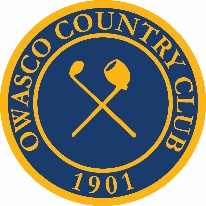 APPETIZERSPot Stickers   Crispy fried pot stickers tossed in a Thai sweet chili sauce, finished off with  and a lime wedge. $10Jumbo Chicken WingsHalf order of 6- $7 Full order 12- $13(BBQ, Sweet Thai chili, Carolina BBQ, Garlic Parmesan, or Hot/Mild/Medium Sauce) served with celery sticks choice of sauce.Chicken Tenders Lightly battered chicken breast tenders served with fry’s and a choice of sauce $12Mozzarella Sticks 6 Battered mozzarella sticks served with marinara $9 The Sampler Platter  A combination of Mozzarella sticks, fried zucchini sticks, deep fried cauliflower, and chicken tenders served with (marinara, ranch, honey mustard). $12Shrimp Cocktail Fresh jumbo shrimp served with lemon and our house made cocktail sauce. $14Calamari  Lightly breaded and fried calamari  Sweet chili sauce,  $14Tuna Wontons  Lightly fried wonton chips that topped off with sesame seed encrusted tuna slices a refreshing seaweed wakame salad drizzled with our house made teriyaki sauce. $14SALADS The Wedge The classic combination of Iceberg lettuce, tomatoes, bacon, red onion, crumbly bleu cheese that’s drizzled with our creamy bleu cheese dressing. $10 Grilled Caesar  Lightly charred romaine lettuce that’s paired with croutons, bacon, shredded parmesan cheese, sliced red onion, and a grilled lemon tossed in our house Caesar for a refreshing salad. $10**Add on**   grilled chicken-$6 grilled shrimp-$8Spring/House Salad  The traditional mixture of spring lettuce greens, that are combined with carrots, grape tomatoes, sliced red onion, cucumber, served with your choice of dressing. $8Caprese Salad  A fresh mixture of Arugula, spring mix lettuce, fresh mozzarella, tri colored grape tomatoes, fresh basil, drizzled with balsamic glaze. $10FROM THE GRILL(Served w/pickle, choice of French fries or onion rings)Owasco Philly Cheesesteak  Thinly sliced ribeye beef, caramelized onions and peppers, and melted provolone cheese on a lightly toasted bun that soaks up every last bit of flavor. $14Turkey Club  Oven roasted turkey breast combined with Texas toast with lettuce, tomato, bacon and mayo $12Grilled Chicken Deluxe Grilled Chicken Breast, bacon, lettuce tomato, topped off with mayo on a hard roll $12Sausage  Grilled sausage served with Peppers, onions, on a toasted roll $12The Classic Burger1/4lb all beef Burger with lettuce, tomato, on hard roll $9The Owasco Burger Freshly made 8oz Angus beef burger that’s paired with Brioche bun, lettuce, tomato, red onion, and your choice of cheese$12Salmon BLT   Lightly seasoned grilled salmon paired with a cool and tangy caper dill aioli that’s smeared on a toasted bun topped off with tomato lettuce and bacon to making a refreshing sandwich $14Blackened grouper sandwich This Grilled Grouper Sandwich is a culinary masterpiece. With Cajun spice and tangy coleslaw its “perfection on a bun.”  bun, crunchy lettuce creamy sauce all combine to reinvent the “fish sandwich” $14Veggie Black Bean BurgerLettuce, tomato, toasted brioche bun$10ENTREES(Served w/veg du jour and choice of mashed potatoes or rice pilaf)HaddockBaked, butter crumb topping, lemon, white wine $23Salmon Baked, butter, white wine, everglades seasoning, over a bed of sautéed spinach and shallots w/lemon $2416NY Strip Steak12 oz. strip steak paired with Garlic herb compound butter, French fried onions, bourbon glaze drizzle $26Filet Mignon  Shallot red wine demi, crumbly bleu, bacon, mushrooms $35Chicken Parmigiana  W/angel hair, marinara, parmesan, mozzarella $23*Pasta of the Day(Ask server) $20